Your recent request for information is replicated below, together with our response.How much revenue has been generated from fines from average speed cameras on the A9. Please can you answer the following questions?1. Over the last five years, how much revenue has been generated from speeding fines on the A9 from average speed cameras?2. Between January and October, 2023, how much revenue has been generated from speeding fines on the A9 from average speed cameras? (Can this be broken down by every month this year?).Police Scotland does not receive any revenue from Safety Camera issued Fixed Penalty Notices (FPNs). As such, in terms of Section 17 of the Freedom of Information (Scotland) Act 2002, this represents a notice that the information you seek is not held by Police Scotland.It is the Scottish Courts Service who receives revenue and as such, you may wish to direct your request to the following email address:- foi@scotcourts.gov.ukIf you require any further assistance please contact us quoting the reference above.You can request a review of this response within the next 40 working days by email or by letter (Information Management - FOI, Police Scotland, Clyde Gateway, 2 French Street, Dalmarnock, G40 4EH).  Requests must include the reason for your dissatisfaction.If you remain dissatisfied following our review response, you can appeal to the Office of the Scottish Information Commissioner (OSIC) within 6 months - online, by email or by letter (OSIC, Kinburn Castle, Doubledykes Road, St Andrews, KY16 9DS).Following an OSIC appeal, you can appeal to the Court of Session on a point of law only. This response will be added to our Disclosure Log in seven days' time.Every effort has been taken to ensure our response is as accessible as possible. If you require this response to be provided in an alternative format, please let us know.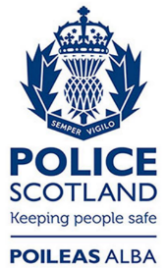 Freedom of Information ResponseOur reference:  FOI 23-3192Responded to:  29th December 2023